KAUNO SUZUKIO PRADINĖS MOKYKLOS2019–2021 METŲ STRATEGINIS PLANASI SKYRIUSVEIKLOS KONTEKSTASKauno Suzukio pradinės mokyklos strateginis planas 2019-2021 metams sudarytas vadovaujantis:Valstybės švietimo 2013-2022 metų strategijos nuostatomis,Lietuvos Respublikos švietimo įstatymu ir jo pakeitimais, patvirtintais 2011 m. kovo 17 d. įsakymu Nr. XI-1281.Valstybės pažangos strategija „Lietuva 2030”, patvirtinta 2012 m. gegužės 15 d. įsakymu Nr. XI-2015. Kauno miesto savivaldybės strateginis plėtros planas iki 2022 metų, patvirtintas Kauno miesto savivaldybės tarybos 2015 m. balandžio 2 d. sprendimu Nr. T-127; Lietuvos Respublikos Švietimo ir mokslo ministerijos 2018-2020 metų strateginiu planu, patvirtintu 2018 m. balandžio 10 d. įsakymu Nr. V-344; Lietuvos Respublikos Švietimo ir mokslo ministerijos 2019-2021 metų strateginio plano projektu.Netradicinio ugdymo koncepcija, patvirtintą Lietuvos Respublikos švietimo ir mokslo ministro 2010 m. kovo 5 d. įsakymu Nr. V-299;Suzuki talentų ugdymo koncepcija Lietuvoje, patvirtinta Lietuvos Respublikos švietimo ir mokslo ministro 2005 m. birželio 17 d. įsakymu Nr. ISAK-1128 (Žin., 2005, Nr. 79-2875);Geros mokyklos koncepcija, patvirtinta Lietuvos Respublikos Švietimo ir mokslo ministro 2015 m. gruodžio 21 d. įsakymu Nr. V-1308, Kauno Suzukio pradinės mokyklos strateginiu planu 2016-2018 metams. Mokyklos išorės vertinimo duomenimis, mokyklos veiklos įsivertinimo rezultatais, mokyklos veiklos ataskaitomis, mokyklos bendruomenės narių pasiūlymais ir rekomendacijomis. 2019-2021-ųjų metų veiklos planu siekiama padėti vaikui tenkinti prigimtinius, socialinius, pažintinius, meninius ir kultūrinius poreikius, garantuoti ugdymo(si) kokybę, sumaniai ir taupiai naudoti turimus išteklius. Kauno Suzukio pradinės mokyklos veikla finansuojama iš Savivaldybės biudžeto lėšų, Valstybės biudžeto lėšų (MK), spec. lėšų  bei paramos lėšų. 2018 metams patvirtintų asignavimų planas buvo 659396,01  Eur. Nuo 2018 m. rugsėjo mokyklos valgykloje viškai įgyvendinamas Kauno miesto projektas maitinimas švediško stalo principu, pagerinantis mokinių mitybą, teikiant sveikatai palankesnį maistą, sudarant galimybes pasirinkti patiekalus ir jų kiekį.Informacinės ir komunikacinės technologijos veikia ugdymo(si) metodus, daro įtaką ne tik ugdymo turiniui, bet ir visam ugdymo procesui. Mokykloje įrengta išmanioji klasė su 30 nešiojamų kompiuterių, 51 planšetinis kompiuteris, 2 išmaniosios lentos, 1 eBeam priedėlis, 20 spausdintuvų, 19 multimedijos projektorių, 4 dokumentų kameros, 16 mikroskopų, garso aparatūra, 8 stacionarūs kompiuteriai. Visoje įstaigoje įdiegtas interneto ryšys, kuris sudaro sąlygas ugdymo proceso kokybės gerinimui, informacinių technologijų plėtrai. ŠMM lėšomis įrengta gamtos tyrimų laboratorija bei mokyklos lėšomis įrengtas menų inkubatorius. Kauno Suzukio pradinę mokyklą 2018 - 2019 m. m.  lanko 346 mokiniai, 13 pradinio ugdymo klasių ir 3 priešmokyklinio ugdymo grupės. Dirba 50 darbuotojų, iš jų 42 pedagogai. Mokykloje dirba 1 logopedas,  1 psichologas, 1 mokytojo padėjėjas. 5 pedagogai turi vyresniojo mokytojo kvalifikacinę kategoriją, 4 pedagogai atestuoti metodininko kvalifikacijos kategorijai. 11 mokytojų suteikta mokytojo kvalifikacija, 6 mokytojai kol kas neturi mokytojos kvalifikacijos (studentai). Įstaigoje sudarytos veikia grupės, kurios atsakingos už planavimo sistemos kūrimą. Planavimo sistemą sudaro: strateginis veiklos planas, metinė veiklos programa; metodinės veiklos planas, darbo priežiūros planas, kvalifikacijos tobulinimo planas, pradinių klasių ir priešmokyklinių grupių veiklos planai, vaiko gerovės komisijos planas, neformaliojo ugdymo pedagogo veiklos planas. Kauno Suzukio pradinė mokykla bendradarbiauja su jos veikla susijusiais juridiniais ir fiziniais asmenimis (švietimo, sveikatos, kultūros, sporto, teisėsaugos, vaikų teisių apsaugos, mokslo, studijų, kvalifikacijos tobulinimo institucijomis ir kt.), tarnybomis: Kauno miesto pedagogine-psichologine tarnyba, Kauno miesto Žaliakalnio policijos komisariatu, Kauno m. vaikų teisių apsaugos skyriumi. Įstaiga vadovaujasi šia teisine baze: Lietuvos Respublikos įstatymais, Lietuvos Respublikos Vyriausybės nutarimais, Švietimo ir mokslo ministro įsakymais, Kauno miesto savivaldybės tarybos nutarimais, savivaldybės Administracijos direktoriaus ir Švietimo skyriaus vedėjo įsakymais; Kauno Suzukio pradinės mokyklos nuostatais, darbo tvarkos taisyklėmis, higienos normomis, Kauno Suzukio pradinės mokyklos direktoriaus įsakymais, paramos gavėjo statuso ir kitais teisiniais dokumentais. Kauno Suzukio pradinės mokyklos veiklą organizuoja, administruoja ir vykdo mokyklos direktorius ir Mokyklos taryba. Kauno Suzukio pradinė mokykla funkcionuoja ir vystosi nuolat dinamiškai kintančios aplinkos sąlygomis ir yra veikiama politinių, ekonominių, socialinių, kultūrinių, technologinių ir kitų veiksnių. Mokyklos strateginį planą rengė mokyklos direktoriaus 2018 m. lapkričio 5 d. įsakymu Nr. V- 69 “Dėl Kauno Suzukio pradinės mokyklos 2019-2021 metų strateginio plano ir 2019 metų veiklos programos rengimo”  sudaryta darbo grupė. Mokyklos strateginis planas parengtas laikantis viešumo, bendradarbiavimo ir bendravimo principų. II SKYRIUSPAGRINDINIAI ĮSTAIGOS VEIKLOS REZULTATAI PER 2016-2018 METUS2016 - 2018 m. Strateginio plano tikslų įgyvendinimas1 tikslas: Tobulinti mokykloje mokinių ir darbuotojų sveikatą stiprinančias veiklas. 2016 m. buvo įkurta mokyklos sveikatos stiprinimo grupė, kuri parengė sveikatos stiprinimo programą, integruotą į bendrojo ir neformalaus ugdymo dalykus. 2016 metais prioritetinėmis sritimis pasirinktos higienos ir sveikos mitybos įgūdžių, fizinės sveikatos stiprinimas. 2016 - 2018 m. bendradarbiauta su socialiniais partneriais: VŠĮ „Sveikų dantų mokykla“ , VŠĮ „Tikra mityba“ ir VšĮ “Verslas ir menas”, su kuriais įvykdyti projektai „Sveiki dantys – misija įmanoma“, „Auginkime sveikus ir laimingus vaikus“, “Vanduo - gyvybės šaltinis” ir “Sveikos gyvensenos abėcėlė” ir juose dalyvavo 100 proc. mokyklos mokinių. Kauno Suzukio pradinės mokyklos mokiniai dalyvavo Lietuvos mokinių neformaliojo švietimo centro organizuotame konkurse „Mano žalioji palangė“.2016 - 2018 metais organizuoti tradiciniai sveikatinimo renginiai: Pasaulinė košės diena, sporto šventės, Solidarumo bėgimas, prevencinė savaitė Be patyčių, išvyka į Kauno apskrities Priešgaisrinę gelbėjimo valdybą bei Kauno greitosios pagalbos stotį. Fizinio aktyvumo veiklos netradicinėse erdvėse: sporto pamokos smėlio arenoje Rio, Harmony parko žirgyne, UAB laipiojimo centre „Miegantys drambliai“, sveikatinimo žygiai Gamtos regioniniame parke. 2016 - 2018 metais buvo pravestos paskaitos ir seminarai mokyklos bendruomenei apie sveiko maisto gaminimą, sveiką gyvenimo būdą, įvairias ligas, apsinuodijimus ir jų prevenciją.2016 - 2018 m. dalyvauta įvairiuose fizinę sveikatą stiprinančiuose renginiuose mieste: pirmų – ketvirtų klasių mokiniai dalyvavo Kauno pradinukų lygos I-ojo etapo futbolo varžybose, ketvirtų klasių mokiniai dalyvavo Futboliuko varžybose, Kauno miesto mokyklų žaidynių lengvosios atletikos trikovės varžybose, Kauno miesto mokyklų žaidynių šaškių ir šachmatų varžybose, Lietuvos mokyklos žaidynių lengvosios atletikos trikovės ir kvadrato varžybose ir kt.2017 metais pradėtas, o 2018 metais baigtas įgyvendinti švediško stalo maitinimo principas, taip pagerinant mokinių mitybą, teikiant sveikatai palankesnį maistą, sudarant platesnes galimybes rinktis meniu patiekalus.Pasiektas galutinis tikslas - mokyklos organizuotose bendruomeniniuose sveikatinimo projektinėse veiklose, renginiuose, šventėse dalyvavo 100% mokinių, 70% mokinių tėvų, įstaigos darbuotojų. Tikslingas bendradarbiavimas su socialiniais partneriais užtikrino mokinių poreikių tenkinimą ir savalaikę pedagoginę, socialinę bei psichologinę pagalbą, pagerino mokyklos mikroklimatą.2 tikslas: Kurti sumanią, saugią, bei fizines ir emocines galias tausojančią ugdymo(si) aplinką mokykloje. 2016 - 2018 metais įrengtos visos saugios laiptinės, išlyginti 60%  takų  aplink mokyklą, sulyginti 6 šulinių dangčiai, užbetonuotos 4 lauko laiptelių pakopos. Tai 40% sumažino tikimybę moksleiviams susižeisti kojomis užkliuvus už nelygumų. Po visomis  sūpynėmis ir karstynėmis padengta guminė danga. 100% sūpynių ir karstynių yra stabilios ir atitinka vaikų saugos sąlygas. Bendromis mokyklos bendruomenės pastangomis mokyklos kieme įkurta nauja žalioji zona. UAB „Nojus“ šiam tikslui skyrė 20 095 įvairių gėlių svogūnėlių.Papildytas sporto inventorius (20-30 vnt.): nupirkta naujos šokdynės, futbolo, krepšinio, tinklinio kamuoliai, teniso ir dygliuoti kamuoliukai, įvairių dydžių lankai, įvairių ilgių lazdos, priemonės sportinėms estafetėms, rinkinys šuoliams į tolį ir aukštį. Buvo įsigytos mobilios mokymosi priemonės: 4 vaizdo projektoriai, 4 dokumentų kameros, 2 nešiojami kompiuteriai, 1 eBeam priedėlis, 5 vnt. planšetiniai kompiuteriai. Pravesti mokymai, pratybos ir IT programos mokinių ugdymui: „Skaitmeniniai produktai sėkmingai vaikų ateičiai“, EMA pratybos, mokytojos naudojasi „Eduka“ mokymosi aplinka, „Baltų lankų“ skaitmeniniu vadovėliu „Katino dienos“ ir virtualia aplinka E-lankos ir kt. 2016 - 2018 metais vykę renginiai mokyklos lauko erdvėse: žiemos ir pavasario sporto šventės, Kendo parodomieji renginiai mokyklos bendruomenei, organizuoti kartu su VšĮ Kyumeikan mokykla, Kauno Suzukio pradinės mokyklos bendruomenės palapinių diena, tarptautinės organizacijos „Gelbėkit vaikus“ Solidarumo bėgimas, orientacinės varžybos, skirtos Europos judumo savaitei, pėščiųjų žygiai po Kalniečių mikrorajoną ir mokyklos teritoriją, judriosios pertraukos lauke ir sporto salėje, prevencinės savaitės ir kt. Pasiektas galutinis tikslas - įrengtos 6 lauko zonos atskiroms sporto šakoms ir poilsiui. Suorganizuotos netradicinio ugdymo dienos, sveikatinimo renginiai mokyklos bendruomenei, kuriuose dalyvavo 60% mokyklos bendruomenės narių. Bendradarbiaujant su sveikatos ugdymo įstaigomis surengtos  socialinių įgūdžių ugdymo veiklos lauko erdvėse pamokų ir pertraukų metu, kuriuose dalyvavo 80% mokyklos mokinių ir mokytojų. Buvo įdiegtos mobilios mokymo priemonės, kurias naudoja 70% mokyklos mokinių ir mokytojų kasdieninėje veikloje. 3 tikslas: Tobulinti vadovų ir mokytojų profesines kompetencijas 2016 - 2018 metais 100% mokytojų kartą metuose kėlė profesinę kvalifikaciją Lietuvoje ir užsienyje rengiamuose ISA ir/arba ESA seminaruose, kuriuos vedė Suzuki ekspertai Koen Rens (Belgija), Allen Lieb (JAV), Riuth Miura (Ispanija), Harald Soderberg (Suomija), Lilja Hjaltadottir (Islandija), Kristinn Orn Kristinsson (Islandija), Christophe Bossuat (Prancūzija). 2016 m. ir  2018 m. vyko tarptautinė Suzuki stovykla Birštone, kurioje kvalifikaciją kėlė ir gerąja patirtimi dalinosi mokyklos vadovai ir pedagogai, kurioje dalyvavo Europos Suzuki Asociacijos (ESA) ir Tarptautinės Suzuki Asociacijos (ISA) ekspertų grupės.  2017 - 2018 m. Kauno Suzukio pradinės mokykla dalyvavo „ERASMUS+“ 1 pagrindinio veiksmo bendrojo ugdymo mobilumo projekte Nr. 2016-1-LT01-KA101-022941„Mokytojų kvalifikacijos kėlimas siekiant gerinti mokyklos ugdomąją IKT aplinką“, kurio metu dalinosi gerąja patirtimi mokykloje, mieste ir respublikoje. Projekto metu buvo suorganizuoti šie renginiai:· 2018 m. balandžio mėn. surengtas seminaras  „Mobiliosios technologijos šiuolaikinėms pamokoms“.· 2018 m. birželio 11 d. suorganizuota respublikinė teorinė – praktinė konferencija „Mobiliosios technologijos šiuolaikinėms pamokoms“.· Gerąją patirtimi buvo pasidalinta spaudoje, parašyti straipsniai „Siekiate atliepti šiuolaikinio mokinio poreikius?“ ir „IT – vaikų draugas ar priešas?“. Taip pat gerąja patirtimi pasidalinta socialiniuose. · 2018 m. liepos mėn. Kauno Suzukio pradinės mokyklos penki pedagogai dalyvavo kvalifikacijos tobulinimo kursuose „Future in classroom apps for education “, Portugalijoje, Porte.2018 m. lapkričio mėn. Kauno Suzukio pradinės mokyklos mokytojos metodininkės dalyvavo Ugdymo plėtotės centro projekte „Tęsk. Pedagogų kvalifikacijos tobulinimo stažuotė Anglijos švietimo institucijose“ ir grįžusios dalinosi gerąja patirtimi su Kauno Suzukio pradinės mokyklos pedagogais.2016 - 2018 metais mokyklos pedagogai daugiausia lankė socialinių ir gyvenimo įgūdžių formavimo, mąstymo, IT valdymo, bendravimo ir bendradarbiavimo, kūrybingumo, iniciatyvumo,  klasės valdymo kompetencijų ugdymo seminaruose.2017 - 2018 metais Kauno Suzukio pradinėje mokykloje vykdomas ilgalaikis projektas „Kolega – kolegai“, kurio metu 100 proc. įstaigos pedagogų bent du kartus per metus stebėjo vieni kitų veiklą, konsultavo, rinko informaciją. Vyko gerosios patirties analizė ir aptarimas. Pasiektas galutinis tikslas - 100%  mokyklos mokytojų per patirtinį mokymąsi: ugdomųjų veiklų stebėjimą ir refleksiją, dalijimąsi gerąja patirtimi mokykloje, mieste ar respublikoje, kūrė savo žinojimą, įgavo įgūdžių, ugdėsi gebėjimus ir vertybes, 2-3 kartus per metus visi mokyklos mokytojai dalyvavo LSA ar ESA ekspertų rengiamuose mokymuose, sistemingai ir kryptingai gilindami žinias apie Suzuki metodą, vyko į kitų ugdymo įstaigų renginius bei organizavo renginius savo mokykloje.Pedagoginė – psichologinė pagalbaVaiko gerovės komisijos veikla Kauno Suzukio pradinėje mokykloje 2016-2018m. atlikti tyrimai:Mokinių požiūrio į save tyrimas: trijose klasėse.Sociometrinis tyrimas: šešiose klasėse.Adaptacijos tyrimas: I kl. mokiniams septyniose klasėse.Mokymosi stiliaus nustatymo tyrimas: trijose klasėse.Socialinio mikroklimato tyrimas: trijose klasėse.Prevenciniai renginiai, projektai, veiksmo savaitės:Kasmet renginių ciklu pažymima „Tolerancijos diena“.Kasmet renginių ciklu pažymima „Savaitė be patyčių“.Kasmet renginių ciklu pažymima „Senelių savaitė“.Kasmetinis projektas „Suzuikių mokyklėlė“.Kartą per pusę metų tėvai dalinasi savo žiniomis, patirtimi paskaitų principu su mokytojais, mokiniais.Sveikatos stiprinimo akcijos: „Sveikų dantukų diena“, „Pasaulinė košės diena“, „Vandens diena“, „Diena su mankšta“, „Psichikos sveikatos diena“.Nuo 2018 m. spalio mėn. psichologas veda grupinius užsiėmimus mokiniams, turintiems elgesio sunkumų pamokose „Draugų būrelis“.  Mokykla vykdo šias prevencines programas: „Zipio draugai“, „Antras žingsnis“, „STEP pozityvios tėvystės įgūdžių lavinimo programa“.Psichologas veda klasės valandėles aktualia tema.2017 m. mokyklos patyčių rodiklio vidurkis buvo - 0,3, 2018 m. jis sumažėjo iki - 0,24. Mokykla toliau imasi įvairių priemonių patyčioms mažinti. 2018 m. 5 pradinių klasių mokytojos baigė socialinių emocinių įgūdžių lavinimo ir smurto prevencijos programą „Antras žingsnis“, 2 priešmokyklinio ugdymo grupių mokytojos dalyvauja prevencinėje programoje „Zipio draugai“. Siekiama, kad visose klasėse būtų vykdoma nors viena prevencinė programa. Nuo šių metų pradėta įgyvendinti pozityvios tėvystės įgūdžių lavinimo programa STEP, kuri suteiks žinių mokyklos bendruomenei patyčių prevencijos klausimais. Pedagoginė – psichologinė pagalba: 2016 – 2017 m. m.: Psichologinė pagalba suteikta 27 mokiniams, 58 tėvams/šeimų nariams, 18 mokytojų. Surengti 8 VGK posėdžiai. Kauno Suzukio pradinės mokyklos švietimo pagalbos gavėjų sąraše buvo 37 švietimo pagalbos gavėjai ir 8 specialiojo ugdymo gavėjai, iš kurių 6 buvo mokomi pagal pritaikytas Bendrąsias ugdymo programas ir 1 pagal individualizuotą Bendrojo ugdymo programą.  2017 – 2018 m. m.: Psichologinė pagalba suteikta 39 mokiniams, 50 tėvų/šeimų narių, 19 mokytojų.  Surengti 7 VGK posėdžiai. Kauno Suzukio pradinės mokyklos švietimo pagalbos gavėjų sąraše buvo 40 švietimo pagalbos gavėjų ir 7 specialiojo ugdymo gavėjai, iš kurių 5 buvo mokomi pagal pritaikytas Bendrąsias ugdymo programas. 2018 – 2019 m. m.: 09 - 12 mėn. psichologinė pagalba suteikta 20 mokinių, 30 tėvų/šėimų narių, 6 mokytojams.  Surengti 6 VGK posėdžiai. Kauno Suzukio pradinės mokyklos švietimo pagalbos gavėjų sąraše buvo 35 švietimo pagalbos gavėjai ir 6 specialiojo ugdymo gavėjai, iš kurių 3 buvo mokomi pagal pritaikytas Bendrąsias ugdymo programas. Kiekvienais metais didėja poreikis psichologinei ir logopedinei pagalbai gauti. Psichologinė pagalba suteikiama ne tik vaikams ir mokytojams, bet ir tėvams bei kitiems šeimos nariams. Suteikiamos rekomendacijos kaip pagerinti vaikų emocinę sveikatą, kad būtų pasiekti geresni mokymosi rezultatai. Kauno Suzukio pradinė mokykla bendradarbiauja su Vytauto Didžiojo Universitetu. Bendradarbiavimo sutartis pasirašyta 2018 m. lapkričio 28 dieną. Šis bendradarbiavimas leis stiprinti moksleivių ugdymą humanitarinių moksų bei menų, yapč muzikos, srityse, pasitelkiant VDU Užsienio kalbų instituto, VDU Azijos studijų centro ir VDU Muzikos akademijos intelektualinius, materialinius ir žmogiškuosius resursus. Yra sudarytos sąlygos gabiems moksleiviams susipažinti su universitete vykdoma moksline – tyriamaja veikla. Mokinių pasiekimų analizė 2015 – 2016 m.m., 2016-2017 m.m., 2017-2018 m.m. 2018 - 2019 m. m. Kauno Suzukio pradinės mokyklos septyni mokiniai dalyvauja tarpdisciplininio itin gabių mokynių ugdymo programoje. Unikalus projektas sudaro galimybę itin gabiems Kauno Suzukio pradinės mokyklos mokiniams įvairiapusiškai tobulėti ir dar geriau pažinti save, atrasti naujų gebėjimų bei patirčių. Programa įgyvendinama bendradarbiaujant su visais mieste veikiančiais universitetais ir jų filialais, ji leidžia mokiniams greta įprastų pamokų ištisus metus tobulinti savo žinias ir gebėjimus universitetų auditorijose, bendrauti su iškiliais mokslininkais, dėstytojais. Tuo pačiu vaikams tai yra unikali galimybė iš arčiau pažinti aukštąjį mokslą ir bent trumpam pasijusti studentais.Kauno Suzukio pradinės mokyklos 4 klasių mokinių standartizuotų testų vidurkiai 2015 – 2016 m.m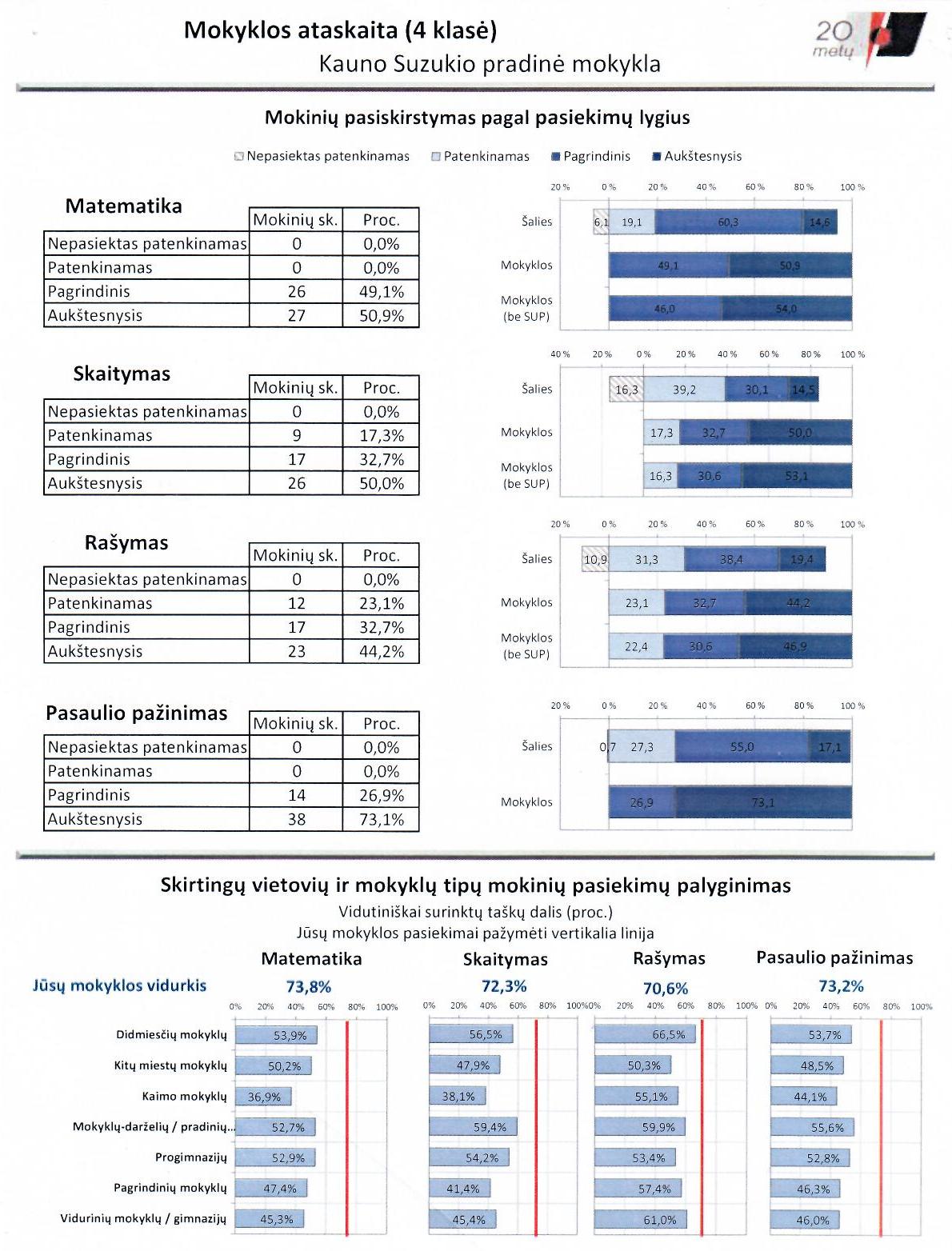 Kauno Suzukio pradinės mokyklos 4 klasių mokinių standartizuotų testų vidurkiai 2016 – 2017 m.m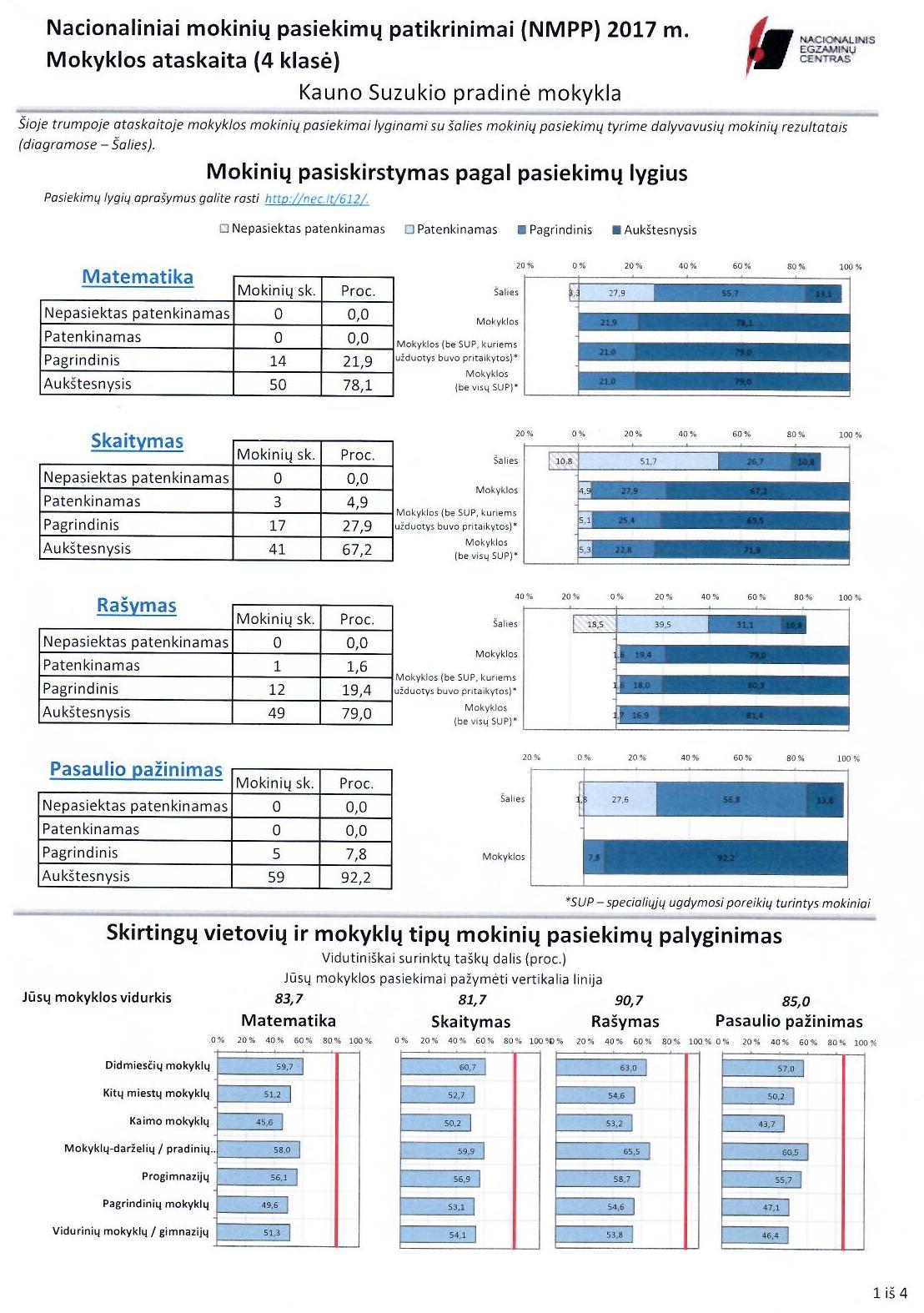 Kauno Suzukio pradinės mokyklos 4 klasių mokinių standartizuotų testų vidurkiai 2017 – 2018 m.m. 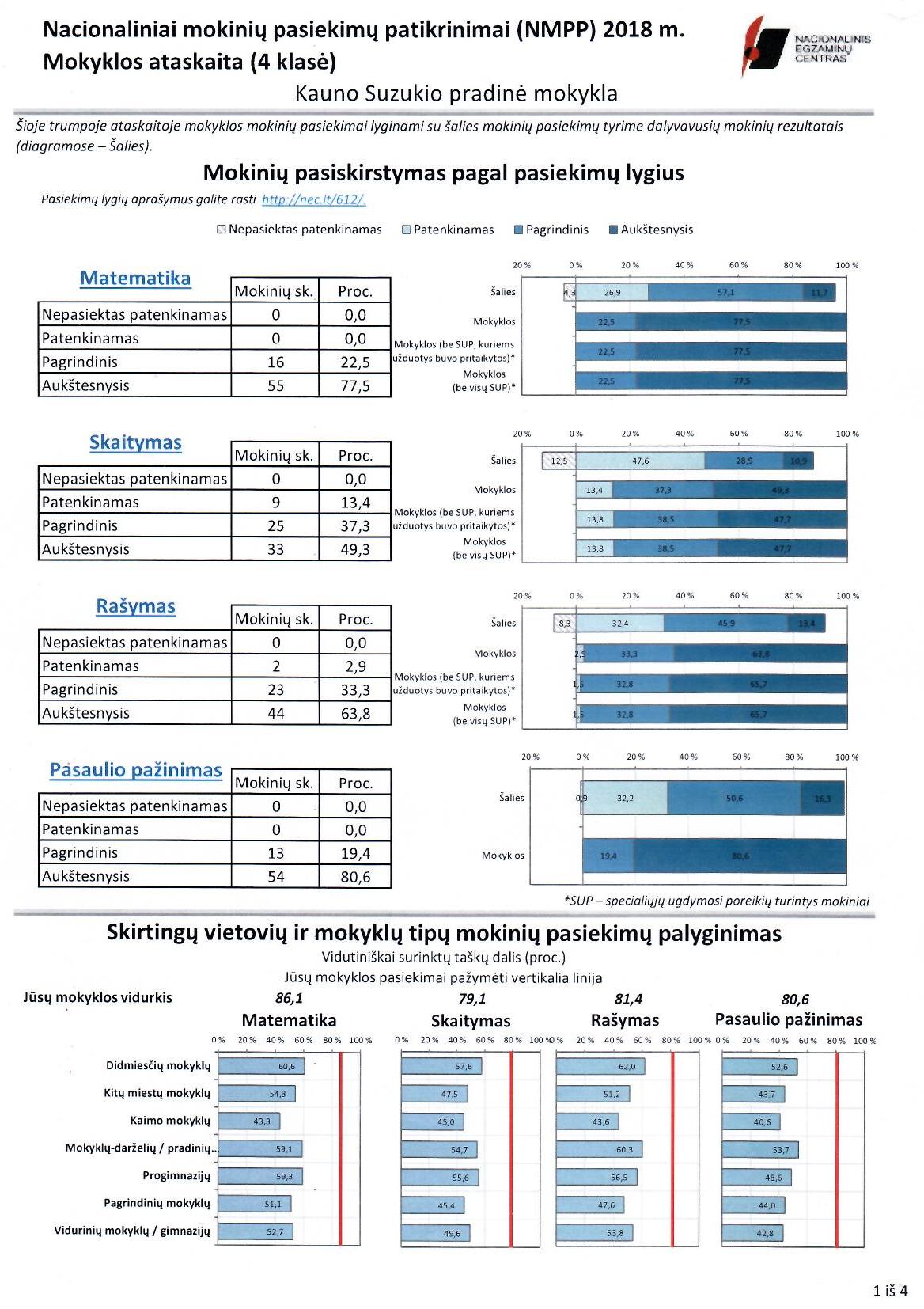 Komentaras: 2015 – 2018 m. m. 100 proc. mokyklos 4 klasių mokinių standartizuotus testus parašė teigiamai. Matematikos standartizuotų testų rezultatai kilo kiekvienais metais ir pasiekė 86,1 proc., kuris aukštesnis 26 proc. nei kitų didmiesčių mokyklų mokinių rezultatai. Tai rodo, kad matematika yra stiprioji didžiosios dalies mokinių mokymosi pusė. Kadangi pasaulio pažinimo mokymosi rezultatai pastaraisiais metais sumažėjo nuo 85 proc. iki 80,6 proc., šis mokomasis dalykas yra įtrauktas į įstaigos strateginį planą kaip viena iš tobulintinų sričių. Mokyklos ketvirtų klasių mokinių skaitymo ir rašymo rezultatai yra apie 20 proc. aukštesni nei kitų didmiesčių mokyklų ketvirtų klasių mokinių. Kadangi 2018 m. standartizuotų testų rašymo rezultatai žemesni nei 2017 m., mokyklos metodinė taryba parengė rekomendacijas kūrybiniams rašymo įgūdžiams tobulinti. 2015 – 2018 m. m. mokinių pažangumo rodikliai ir analizėPažangumas: 2015 - 2016 m. m. 106 mokiniai (38,69 %) mokėsi tik aukštesniuoju lygiu. 246 I-IV klasių mokiniai (90,02 %) mokėsi pagrindiniu ir aukštesniuoju lygiu. Mokyklos pažangumas 2015 – 2016 m. m. sudarė 99,5 %. Pažangumas: 2016 - 2017 m. m. 137 mokiniai (45,36 %) mokėsi tik aukštesniuoju lygiu. 278 I-IV klasių mokiniai (92,05 %) mokėsi pagrindiniu ir aukštesniuoju lygiu. Mokyklos pažangumas 2016 – 2017 m. m. sudarė 100 %. Pažangumas: 2017 - 2018 m. m. 128 mokiniai (42,81 %) mokėsi tik aukštesniuoju lygiu. 281 I-IV klasių mokiniai (93,98 %) mokėsi pagrindiniu ir aukštesniuoju lygiu. Mokyklos pažangumas 2017 – 2018 m. m. sudarė 100 %. Komentaras: 2015 – 2018 m. m. metinis mokinių pažangumas buvo 100 proc. Mokinių mokymosi pasiekimai kilo kievienais metais, pagrindiniu ir aukštesniuoju lygiu 2016 m. mokėsi 90,02 % mokinių, 2017 m. - 92,05 %, o 2018 m.  - 93,98 %.Dalyvavimas olimpiadose bei konkursuose 2016 m. 2017 m. 2018 m. Komentaras: kiekvienais metais mokinių dalyvavimas miesto, repsublikiniuose ir tarptautiniuose konkursuose, olimpiadose, varžybose auga. Sudarytos sąlygos mokinių poreikiams tenkinti ir plečiamos mokymo(si) mokytis ir pažintinės kompetencijos. Taip pat tokiu būdu yra gerinamas ir mokyklos įvaizdis, tenkinamas bendruomenės poreikis. III SKYRIUSĮSTAIGOS MATERIALINIS APRŪPINIMASMokykla patikėjimo teise valdo Kauno miesto savivaldybės perduotą pastatą, kurio bendras plotas 2429,53 kv. m., ugdymui skirtas plotas – 1035,81 kv. m. (2005 m. birželio 25 d. Kauno miesto savivaldybės sprendimu T-360 pastatas patikėjimo teise perduotas mokyklai). Valstybinės žemės panaudos sutartis Nr.M-19/2002-1300 yra sudaryta 2002 m. lapkričio 11 d. tarp Kauno apskrities viršininko administracijos ir Kauno miesto savivaldybės tarybos, 99 metams.Kauno Suzukio pradinės mokyklos veikla finansuojama iš Savivaldybės biudžeto lėšų, Valstybės biudžeto lėšų (MK), spec. lėšų  bei paramos lėšų. Mokykla racionaliai naudoja finansines lėšas. Kiekvienais metais mokyklos veiklą tikrina kontroliuojančios institucijos.Mokykla planingai atnaujina mokyklinius suolus, kėdes, klasių lentas, daromas klasių ir kitų mokyklos patalpų remontai. Įrengta išmanioji klasė su 30 nešiojamų kompiuterių, įsigytas 51 planšetinis kompiuteris, 2 išmaniosios lentos, 20 spausdintuvų, 19 multimedijos projektorių, 4 dokumentų kameros, 16 mikroskopų, garso aparatūra, 8 stacionarūs kompiuteriai. Visoje įstaigoje įdiegtas interneto ryšys, kuris sudaro sąlygas ugdymo proceso kokybės gerinimui, informacinių technologijų plėtrai. Įrengta gamtos klasė, bei menų inkubatorius. Mokykla turi 2 fiksuoto ryšio telefono numerius. Mokiniams, jų tėvams (globėjams, rūpintojams), visuomenei žinios apie mokyklos veiklą skelbiamos mokyklos interneto svetainėje (https://suzukimokykla.kaunas.lm.lt/ ), mokyklos FB paskyroje. Naudojamas elektroninis TAMO dienynas bei EMA elektroninės pratybos. Mokyklos patalpas neformaliajam vaikų ugdymui nuomojasi neformaliojo ugdymo paslaugų teikėjai, su kuriais yra sudaromos nuomos sutartys. Mokykloje maitinimą teikia UAB „Ramildė“, kuri yra sudariusi ilgalaikę nuomos sutartį su Kauno miesto savivaldybe dėl mokinių maitinimo švediško stalo principu. Valgyklos ir pagalbinių patalpų remontas pagal „Švediško stalo“ programą kainavo 104275,78 eurų. Projektas finansuojamas iš savivaldybės biudžeto lėšų. Mokyklos lauko teritorijoje yra atnaujinamos erdvės vaikų aktyviam poilsiui bei sportui. Bendromis mokyklos bendruomenės pastangomis mokyklos kieme įkurta žalioji zona. UAB „Nojus“ šiam tikslui skyrė 20 095 įvairių gėlių svogūnėlių.IV SKYRIUSSTIPRYBIŲ, SILPNYBIŲ, GALIMYBIŲ IR GRĖSMIŲ ANALIZĖ V SKYRIUSĮSTAIGOS VIZIJABendromis mokytojų ir šeimos narių pastangomis padėti atsiskleisti kiekvieno vaiko gebėjimams, išugdyti laimingus, kultūringus ir kūrybingus vaikus.VI SKYRIUSĮSTAIGOS MISIJATeikti kokybišką priešmokyklinį ir pradinį išsilavinimą5-10 metų amžiaus vaikams, remiantis dr. Š. Suzuki ugdymo filosofijos vertybėmis.                                                            VII SKYRIUSVERTYBĖS IR FILOSOFIJARemiantis dr.Š.Suzuki ugdymo filosofija, kuri kitaip vadinama „Motinos kalbos“ metodu, talentas nėra įgimtas, tai išugdoma žmogaus savybė. Suaugę žmonės kuria aplinką, kurioje gali atsiskleisti vaikų talentai. Ypač didelis dėmesys skiriamas muzikiniam lavinimui. „Mokymosi  be nesėkmių“ principas persmelkia visas ugdomąsias veiklas, skatina pasitikėjimą savo jėgomis, kasdieninį tobulėjimą. Išvardintomis nuostatomis vadovaujasi visas pedagogų kolektyvas, o mokinių tėvai visapusiškai remia šių idėjų sklaidą.VII SKYRIUSVEIKLOS STRATEGIJALėšų poreikis ir numatomi finansavimo šaltiniaiVIII SKYRIUSSTRATEGIJOS REALIZAVIMO PRIEMONIŲ PLANASIX SKYRIUSSTRATEGIJOS REALIZAVIMO VERTINIMAS(Pateikiama informacija apie pasiektus faktinius įstaigos veiklos rezultatus, sutampančius su esančiais Strateginio planavimo sistemoje; kokie finansavimo šaltiniai ir koks yra įstaigos strateginių tikslų įgyvendinimo vertinimas.)(Kiekvienam tikslui pateikiamos atskiros lentelės)Direktorė 														Dėja AukštkalnytėPRITARTAKauno Suzukio pradinės mokyklostarybos 2018 m. gruodžio 12 d. posėdžio protokolu Nr. 2. priedasRezultato vertinimo rodikliai___________________________________PRITARTAKauno miesto savivaldybės administracijos direktoriaus 20    m.                    d.įsakymu Nr.  PATVIRTINTAKauno Suzukio pradinės mokyklos direktoriaus 20      m.                  d.įsakymu Nr. V –  2015-2016 m.m. 2016-2017 m.m.2017-2018 m.m.Matematika73,883,786,1Skaitymas72,381,779,1Rašymas70,690,781,4Pasaulio pažinimas 73,285,080,6KlasėsPažangumasPažangumasPažangumasKlasėsPagrindinis aukštesnysisIš jų tik aukštesnysisPažangumas %167 (91,78%)30 (41,1%)98,5 %265 (86,66%)31 (41,33%)100 %360 (92,31%)20 (30,77%)100 %454 (93,1%)21 (36,21%)100 %KlasėsPažangumasPažangumasPažangumasKlasėsPagrindinis aukštesnysisIš jų tik aukštesnysisPažangumas %191 (96,81%)58 (61,70%)100 %262 (89,86%)31 (44,92%)100 %364 (86,49%)25 (33,78%)100 %461 (93,85%)23 (34,85%)100 %KlasėsPažangumasPažangumasPažangumasKlasėsPagrindinis aukštesnysisIš jų tik aukštesnysisPažangumas %162 (89,86%)31 (44,93%)100 %292 (96,8%)42 (44,68%)100 %360 (95,2%)24 (38,09%)100 %467 (93,06%) 31 (43,06%)100 %MiestoMiestoRespublikiniaiRespublikiniaiTarptautiniaiTarptautiniaiDalyvavusių skaičiusNugalėtojų skaičiusDalyvavusių skaičiusNugalėtojų skaičiusDalyvavusių skaičiusNugalėtojų skaičius8912289611252MiestoMiestoRespublikiniaiRespublikiniaiTarptautiniaiTarptautiniaiDalyvavusių skaičiusNugalėtojų skaičiusDalyvavusių skaičiusNugalėtojų skaičiusDalyvavusių skaičiusNugalėtojų skaičius94143001541395MiestoMiestoRespublikiniaiRespublikiniaiTarptautiniaiTarptautiniaiDalyvavusių skaičiusNugalėtojų skaičiusDalyvavusių skaičiusNugalėtojų skaičiusDalyvavusių skaičiusNugalėtojų skaičius102213302021606StiprybėsMokyklos tradicijos, bendruomenės tapatumo ir didžiavimosi mokykla jausmas.Mokykloje kuriamos ir puoselėjamos savitos, paremtos dr. Š. Suzuki ugdymo filosofija vertybės, įtakojančius puikius mokyklos bendruomenės santykius ir mokinių pasiekimus. Bendradarbiavimas su Lietuvos Suzuki Asociacija (LSA) ir Europos Suzuki Asociacija (ESA).Kryptingas neformalusis švietimas tenkina mokinių saviraiškos poreikius.Edukacinių erdvių kūrimas ir panaudojimas. Mokyklos IT bei gamtamokslinės bazės atnaujinimas.Kūrybingas ir kvalifikuotas mokytojų kolektyvas, suvokiantis mokymosi visą gyvenimą kompetencijos svarbą. Pamokos vyksta įvairiose ugdymosi aplinkose, sudaromos sąlygos vaikams bendrauti su įvairių profesijų žmonėmis.SilpnybėsMokyklos patalpų dydis ir būklė netenkina bendruomenės poreikių. Neišnaudotos tėvų kaip partnerių galimybės.Neišnaudotos tėvų švietimo galimybės.Neįrengtos ugdymosi ir laisvalaikio erdvės lauke.Naujoms mokytojoms sunku greitai įsisavinti Š. Suzuki  ugdymo  filosofijos ypatumus,  perimti mokyklos tradicijas. Tėvų reikalavimai mokytojams neadekvatūs vaikų gebėjimams. Trūksta gerosios patirties sklaidos tradicijų.Patyčių prevencija. GalimybėsMokinių dalyvavimas respublikiniuose ir tarptautiniuose renginiuose.Dalyvavimas Europos Sąjungos struktūrinių fondų ir Savivaldybės paramos programose.Bendradarbiavimas su socialiniais partneriais.Įvairių institucijų organizuojami seminarai, kursai mokytojų (ypatingai naujų) kompetencijų tobulinimui Lietuvoje ir užsienyje.Kurti mokyklos rekreacines bei ugdymosi aplinkas, skatinančias skleistis bendruomenės narių kūrybiniams gebėjimams bei individualiai pažangai.Telkti bei  stiprinti tėvų bendruomenę, skatinant aktyviai dalyvauti mokyklos gyvenime, bei padedant spręsti iškylančias vaikų socialinio bendravimo problemas. Steigti pagrindinę mokyklą, siekiant užtikrinti netradicinio ugdymosi metodo poreikį Kauno miesto bei rajono gyventojams. Kryptingas mokyklos, kaip besimokančios organizacijos, pažangos siekis. Aktyvi gerosios patirties sklaida. Grėsmės/pavojaiSavivaldybės biudžeto lėšų naujoms rekreacinėms ir ugdymosi erdvėms įrengti trūkumas.Įsteigus pagrindinę mokyklą nesusirinks pakankamas skaičius mokinių.Įsteigus pagrindinę mokyklą bus sunku surinkti kvalifikuotų mokytojų komandą. Žemėjantis mokinių ir mokytojų sveikatos indeksas, didėjantis mokinių, turinčių specialiųjų poreikių, sveikatos sutrikimų, skaičius.Mokytojų kaita.Dažnos švietimo politikos permainos ir ekonominė šalies situacija. Ekonominės klasifikacijos grupėsAsignavimai 2018 m.Lėšų poreikis 2019 m. 2019-ųjų metų maksimalių asignavimų poreikisProjektas 2020 metamsProjektas 2021 metamsSavivaldybės biudžeto lėšos272980,01151150,00250000,00248000,00248000,00Iš jų: 
(nurodyti, pagal kokias programas skiriamos):Savivaldybės finansuojamų įstaigų veiklos programa (biudžetas)126200,00136150,00235000,00235000,00235000,00Savivaldybės finansuojamų įstaigų veiklos programa (spec. lėšos)20852,0113000,0015000,0013000,0013000,00Investicijų programa (biudžetas)125928,00Programa (3)Valstybės biudžeto lėšos 386416,00426516,00482372,00494500,00494500,00Iš jų: 
(nurodyti, kokių institucijų / pagal kokias programas skiriamos):Valstybinių funkcijų vykdymo programa386416,00426516,00482372,00494500,00494500,00Savivaldybės finansuojamų įstaigų specialioji dotacija minimalios algos kėlimuiValstybinės švietimo strategijos įgyvendinimo programaInvesticijų programa (VIP lėšos)Fondų (nurodyti tikslius pavadinimus) lėšos6777,60(jei reikia, įterpkite papildomas eilutes)Kitos lėšos (nurodyti tikslų šaltinio pavadinimą)Gyventojų pajamų mokesčio (iki 2 proc.) grąžinimas Įstaigai, turinčiai  paramos gavėjo statusą3615,564000,004000,004500,004500,00Parama 1670,00(jei reikia, įterpkite papildomas eilutes)IŠ VISO:671459,17736372,00704700,00704700,00Iš jų: teikiant mokamas paslaugas įstaigos uždirbtos lėšosSavivaldybės finansuojamų įstaigų specialioji dotacija minimalios algos kėlimuiTikslas –  sukurti sveiką, saugią ir emociškai palankią atmosferą, siekiant gerinti mokinių mokymosi pasiekimus ir tenkinti jų poreikius. (2.1.1, 2.1.3, 2.2.2, 2.3.Tikslas –  sukurti sveiką, saugią ir emociškai palankią atmosferą, siekiant gerinti mokinių mokymosi pasiekimus ir tenkinti jų poreikius. (2.1.1, 2.1.3, 2.2.2, 2.3.Tikslas –  sukurti sveiką, saugią ir emociškai palankią atmosferą, siekiant gerinti mokinių mokymosi pasiekimus ir tenkinti jų poreikius. (2.1.1, 2.1.3, 2.2.2, 2.3.Tikslas –  sukurti sveiką, saugią ir emociškai palankią atmosferą, siekiant gerinti mokinių mokymosi pasiekimus ir tenkinti jų poreikius. (2.1.1, 2.1.3, 2.2.2, 2.3.Tikslas –  sukurti sveiką, saugią ir emociškai palankią atmosferą, siekiant gerinti mokinių mokymosi pasiekimus ir tenkinti jų poreikius. (2.1.1, 2.1.3, 2.2.2, 2.3.Tikslas –  sukurti sveiką, saugią ir emociškai palankią atmosferą, siekiant gerinti mokinių mokymosi pasiekimus ir tenkinti jų poreikius. (2.1.1, 2.1.3, 2.2.2, 2.3.Tikslas –  sukurti sveiką, saugią ir emociškai palankią atmosferą, siekiant gerinti mokinių mokymosi pasiekimus ir tenkinti jų poreikius. (2.1.1, 2.1.3, 2.2.2, 2.3.Tikslas –  sukurti sveiką, saugią ir emociškai palankią atmosferą, siekiant gerinti mokinių mokymosi pasiekimus ir tenkinti jų poreikius. (2.1.1, 2.1.3, 2.2.2, 2.3.Tikslas –  sukurti sveiką, saugią ir emociškai palankią atmosferą, siekiant gerinti mokinių mokymosi pasiekimus ir tenkinti jų poreikius. (2.1.1, 2.1.3, 2.2.2, 2.3.UždaviniaiPriemonės pavadinimasVykdytojaiPlanuojami rezultatai ir jų laikasLėšų poreikis ir numatomi finansavimo šaltiniaiRezultato vertinimo kriterijus(Strateginio planavimo sistemoje esantys ir kiti kriterijai)Rezultato vertinimo kriterijus(Strateginio planavimo sistemoje esantys ir kiti kriterijai)Rezultato vertinimo kriterijus(Strateginio planavimo sistemoje esantys ir kiti kriterijai)Rezultato vertinimo kriterijus(Strateginio planavimo sistemoje esantys ir kiti kriterijai)Pavadinimas, mato vnt.2019 m.2020 m.2021 m.Atsižvelgiant į mokinių poreikius ir patirtį, gerinti mokinių mokymosi pasiekimus bendradarbiaujant su vaikų tėvaisPadidinti specialiosios pagalbos pedagogų etatų skaičių, Administra-cija, Mokytojų taryba, VGK nariai ir pagalbos mokiniui specialistaiPadidinti 20 % pagalbos mokiniui specialistų etatų skaičių. 2019-2021 m. Mokinio krepšelio lėšosMokymosi pasiekimų gerinimas, procentas51020Pagerinti psichologinės pagalbos kokybę Administra-cija, metodinė taryba, VGK nariai ir pagalbos mokiniui specialistaiAtlikti tyrimai apie pagalbos mokiniui specialistų mokymosi poreikius ir sudarytos sąlygos kartą per metus tobulinti profesines kompetencijas.2019-2021 m. Socialiniai partneriai, mokyklos bendruomenėPsichologinės pagalbos kokybės gerinimas, vienetas111Organizuoti mokymus tėvams, siekiant gerinti tėvystės įgūdžiusMokyklos taryba, mokytojų taryba, administra-cijaSudarytos sąlygos tėvams mokytis ir dalytis patirtimi pagal STEP programą, organizuotos  paskaitos, atvirų durų dienos, skaityti pranešimai, seminarai tėvams rūpimais ugdymo ar auklėjimo klausimais, kuriuose dalyvauja bent 75 %  mokyklos bendruomenės tėvų.2019-2021 m. Mokyklos paramos fondo lėšos, soc. partneriai.Mokymai tėvams111Sudaryti sąlygas tėvų ir mokytojų glaudžiam bendradarbiavi-mui Metodinė taryba, klasės mokytojos2 kartus per metus bent 80  % tėvų bendradarbiaujant su klasės mokytoja aptaria mokinio pasiekimus ir poreikius bei planuoja tolesnę ugdymosi strategiją2019-2021 m. Mokinio pasiekimų aptarimas su tėvais, procentas405080Gerinti ugdymo(si) organizavimo kokybę, siekiant patenkinti kiekvieno mokinio ugdymosi poreikius kartu pagerinant mokymosi rezultatusTaikyti mokymo diferencijavimą ir individualizavi-mą pamokoje, skiriant namų darbus ar atliekant kitą veiklą.Mokytojų taryba, administra-cijaDiferencijuojant, individualizuojant ir suasmeninant mokymosi veiklą, 10 % pagerėja mokinių mokymosi rezultatai. 2019-2021 m. Mokymosi veiklų suasmeninimas, gerinant mokymosi rezultatus, procentas3710Ugdyti gabius ir talentingus vaikus bendradarbiau-jant su kitomis institucijomis, socialiniais partneriais, neformaliojo švietimo mokytojaisKlasių, instrumen-tų, neformalio-jo ugdymo mokytojai, socialiniai partneriaiSudarytos sąlygos 80 % gabių vaikų dalyvauja miesto, respublikos renginiuose, konkursuose2019-2021 m. Gabių vaikų dalyvavimas įvairiuose renginiuose, procentas405080Bendradarbiauti  su LSA ir ESA  ir plėsti muzikinį ugdymą, siekiant gerinti vaikų susikaupimą, nuoseklų darbą, bendravimą ir bendradarbiavimąInstrumentų mokytojai65 % mokyklos mokinių  mokysis groti įvairiais muzikos instrumentais, dalyvaus koncertuose, rečitaliuose, stovyklose.2019-2021 m. Mokinių mokymasis groti įvairiais instrumentais, procentais254060Tobulinti neformalųjį ugdymąAdministra-cija, neformalaus ugdymo mokytojaiDalyvavimas 30 proc. miesto, respublikos konkursuose, renginiuose. 2019-2021 m. Dalyvavimas neformaliojo ugdymo renginiuose, procentas102530Siekti visuotinio ir tikslinio mokinių įsitraukimo į mokykloje organizuojamas neformaliojo ugdymo veiklas, derinant jas su mokinių tėvaisMokyklos taryba, mokytojų taryba, neformalio-jo ugdymo pedagogai95 % mokyklos mokinių lanko 1-2 mokyklos neformaliojo ugdymo būrelius2019-2021 m. Neformaliojo ugdymo būrelių lankomumas, procentas608095Gerinti santykius  ir mokinių savijautą, ugdant mokyklos gyvenimuSuburti darbo grupę mokyklos patyčių prevencijos programai tobulinti Mokytojų taryba, VGKSuburta darbo grupė, paruošta ir pradėta vykdyti patyčių prevencijos programa2019 m. Patyčių prevencijos programos tobulinimo darbo grupė, vienetas100Organizuoti tikslinius, mokytojų ir pagalbos mokiniui specialistų poreikius atitinkančius mokymus socialinių, emocinių įgūdžių lavinimo ir smurto prevencijos srityse Administra-cijaKartą per metus bus organizuojami mokymai mokytojams ir pagalbos mokiniui specialistams, kuriuose dalyvaus  80 % mokyklos pedagogų.2019-2021 m. Tiksliniai mokymai, vienetas506080Dalyvauti įvairiose socialinių, emocinių įgūdžių lavinimo ir smurto prevencijos programoseMokyklos taryba, Mokytojų tarybaVisos mokyklos klasės dalyvauja nors vienoje socialinių, emocinių įgūdžių lavinimo ir smurto prevencijos programoje2019-2021 m. Dalyvavimas prevencijos programose, procentas7080100Benduomeniš-kumo telkimas, siekiant įveikti patyčių problemasMokyklos tarybaBent kartą per metus kiekvienoje klasėje organizuoti projektines veiklas, skirtas puoselėti mokyklos tradicijas, telkti bendruomeniškumo jausmą ir spręsti patyčių problemas2019-2021 m. Projektinės veiklos, vienetas1112. Tikslas –  gerinti mokyklos ugdymosi aplinkas, jas plėtojant visoje mokyklos teritorijoje.  ( 3.1.2, 3.2.1, 3.2.2)2. Tikslas –  gerinti mokyklos ugdymosi aplinkas, jas plėtojant visoje mokyklos teritorijoje.  ( 3.1.2, 3.2.1, 3.2.2)2. Tikslas –  gerinti mokyklos ugdymosi aplinkas, jas plėtojant visoje mokyklos teritorijoje.  ( 3.1.2, 3.2.1, 3.2.2)2. Tikslas –  gerinti mokyklos ugdymosi aplinkas, jas plėtojant visoje mokyklos teritorijoje.  ( 3.1.2, 3.2.1, 3.2.2)2. Tikslas –  gerinti mokyklos ugdymosi aplinkas, jas plėtojant visoje mokyklos teritorijoje.  ( 3.1.2, 3.2.1, 3.2.2)2. Tikslas –  gerinti mokyklos ugdymosi aplinkas, jas plėtojant visoje mokyklos teritorijoje.  ( 3.1.2, 3.2.1, 3.2.2)2. Tikslas –  gerinti mokyklos ugdymosi aplinkas, jas plėtojant visoje mokyklos teritorijoje.  ( 3.1.2, 3.2.1, 3.2.2)2. Tikslas –  gerinti mokyklos ugdymosi aplinkas, jas plėtojant visoje mokyklos teritorijoje.  ( 3.1.2, 3.2.1, 3.2.2)2. Tikslas –  gerinti mokyklos ugdymosi aplinkas, jas plėtojant visoje mokyklos teritorijoje.  ( 3.1.2, 3.2.1, 3.2.2)UždaviniaiPriemonės pavadinimasVykdytojaiPlanuojami rezultatai ir jų laikasLėšų poreikis ir numatomi finansavimo šaltiniaiRezultato vertinimo kriterijus(Strateginio planavimo sistemoje esantys ir kiti kriterijai)Rezultato vertinimo kriterijus(Strateginio planavimo sistemoje esantys ir kiti kriterijai)Rezultato vertinimo kriterijus(Strateginio planavimo sistemoje esantys ir kiti kriterijai)Rezultato vertinimo kriterijus(Strateginio planavimo sistemoje esantys ir kiti kriterijai)Pavadinimas, mato vnt.2019 m.2020 m.2021 m.Kurti naujas edukacines erdves mokyklos teritorijoje Įkurti lauko klasęMokyklos taryba, mokyklos administra-cijaĮkurta bent viena lauko klasė  2020 m.Savivaldybės biudžeto lėšos, mokyklos paramos fondo lėšosEdukacinė erdvė, vienetas010Įsigyti ir patiesti saugias dangas sporto aikštynamsDirekto-riaus pavaduoto-jas ūkiuiFutbolo aikštyno saugios dangos įrengimas2021 m.Socialiniai partneriai, savivaldybės biudžeto lėšos, mokyklos paramos fondo lėšosDangos sporto aikštynui, vienetas011Įrengti lipynės medžiuose Mokyklos taryba, mokyklos administracijaĮrengtos laipynes mokyklos kieme2019-2021 m.Mokyklos paramos fondo lėšos, 2 proc. GPM lėšosLipynės medžiuose, vienetas001Įrengti saugius šaligatviusDirekto-riaus pavaduoto-jas ūkiuiSutvarkyta iki 50 % mokyklos teritorijoje esančių šaligatvių2019-2021 m. Savivaldybės biudžeto lėšosSaugūs šaligatviai, procentai03050Įvardinti ir vizualizuoti mokyklos teritorijoje augančių augalų mokslinius pavadinimusMokyklos taryba, mokytojų taryba,  mokyklos administra-cijaSukurti 2 augalų pažintiniai stendai ir pavadinimų kortelės. 2019-2020 m. Socialiniai partneriai, savivaldybės biudžeto lėšos, mokyklos paramos fondo lėšosPažintiniai stendai ir kortelės,vienetas011 Įrengti poilsio erdvesMokyklos taryba, mokyklos administra-cijaĮrengtos 2 naujos lauko erdvės. 2020-2021 m. Savivaldybės biudžeto lėšos, mokyklos paramos fondo lėšosPoilsio erdvė, vienetas011Kurti naujas edukacines ir poilsio erdves mokykloje. Išplėsti  ir pagerinti laboratorijų tinklą ir inventoriųMokyklos taryba, mokyklos administra-cijaLaboratorijos inventorius padidintas 30 %, įkurta nauja laboratorija mokyklos patalpose. 2019-2021 m. Mokinio krepšelio lėšos.Laboratorijos inventorius, procentas101530 Išplėsti meno erdves Mokyklos taryba, mokyklos administra-cija,dailės mokytojaiMokyklos sienos dekoruotos naujais mokinių kūrybos darbais, sukurta  erdvė meniniai raiškai  mokyklos teritorijoje2019-2021 m. Socialiniai partneriai, mokyklos paramos fondo lėšosMeno erdvės, vienetas111Išplėsti bibliotekos fondusMokyklos taryba, mokyklos administra-cija, bibliotekos, vedėjaBibliotekos fondų turtinimas inovatyviomis, šiuolaikinėmis priemonėmis  2020-2021 m. Mokinio krepšelio lėšos.Bibliotekos fondo plėtra, procentai01020 Atnaujinti sporto salės įrangą ir inventorių Direkto-riaus pavaduoto-jas ūkiui, kūno kultūros mokytojasPakeista  50 % senos sporto salės įrangos nauja2019-2021 m. Mokinio krepšelio lėšos.Sporto salės įrangos atnaujinimas, procentais153050Tobulinti poilsio erdvesMokyklos taryba, mokyklos administra-cijaSukurtos 2 naujos poilsio erdvės mokyklos koridoriuose2019-2021 m. Mokyklos paramos fondo lėšos, 2 proc. GPM lėšosPoilsio erdvės, vienetas011Gerinti mokymosi galimybes virtualioje aplinkoje. Organizuoti mokymus mokytojams, kaip efektyviau panaudoti IT technologijas ugdymosi procese. Mokytojų taryba, administra-cijaSuorganizuota tiksliniai  mokymai mokyklos mokytojų kolektyvui. 2019-2021 m. Mokinio krepšelio lėšos.Mokymai mokytojams, vienetai111Naudoti IT technolohgijas skirtingų veiklų metu, įvairiose mokyklos erdvėseMokytojų taryba, IT specialistasPadidinta 20%  IT naudojimąsis pamokų ir popamokinės veiklos metu2019-2021 m. IT technologijų naudojimasis įvairių veiklų metu, procentai51020Tobulinti IT bazę. Mokytojų taryba, IT specialistasPapildyta IT bazė 5 naujais įrenginiais. 2019-2021 m. Mokinio krepšelio lėšos, mokyklos paramos fondo lėšosNauji IT įrengimai, vienetai2123. Tikslas –  patenkinti mokyklos bendruomenės poreikį, išplečiant mokinių ugdymą iki 8 klasės. (1.1.1., 1.2.2.)3. Tikslas –  patenkinti mokyklos bendruomenės poreikį, išplečiant mokinių ugdymą iki 8 klasės. (1.1.1., 1.2.2.)3. Tikslas –  patenkinti mokyklos bendruomenės poreikį, išplečiant mokinių ugdymą iki 8 klasės. (1.1.1., 1.2.2.)3. Tikslas –  patenkinti mokyklos bendruomenės poreikį, išplečiant mokinių ugdymą iki 8 klasės. (1.1.1., 1.2.2.)3. Tikslas –  patenkinti mokyklos bendruomenės poreikį, išplečiant mokinių ugdymą iki 8 klasės. (1.1.1., 1.2.2.)3. Tikslas –  patenkinti mokyklos bendruomenės poreikį, išplečiant mokinių ugdymą iki 8 klasės. (1.1.1., 1.2.2.)3. Tikslas –  patenkinti mokyklos bendruomenės poreikį, išplečiant mokinių ugdymą iki 8 klasės. (1.1.1., 1.2.2.)3. Tikslas –  patenkinti mokyklos bendruomenės poreikį, išplečiant mokinių ugdymą iki 8 klasės. (1.1.1., 1.2.2.)3. Tikslas –  patenkinti mokyklos bendruomenės poreikį, išplečiant mokinių ugdymą iki 8 klasės. (1.1.1., 1.2.2.)UždaviniaiPriemonės pavadinimasVykdytojaiPlanuojami rezultatai ir jų laikasLėšų poreikis ir numatomi finansavimo šaltiniaiRezultato vertinimo kriterijus(Strateginio planavimo sistemoje esantys ir kiti kriterijai)Rezultato vertinimo kriterijus(Strateginio planavimo sistemoje esantys ir kiti kriterijai)Rezultato vertinimo kriterijus(Strateginio planavimo sistemoje esantys ir kiti kriterijai)Rezultato vertinimo kriterijus(Strateginio planavimo sistemoje esantys ir kiti kriterijai)Pavadinimas, mato vnt.2019 m.2020 m.2021 m.Savivaldos institucijų dalyvavimas kuriant mokyklos strategiją ir planuojant tolimesnę veikląSuburti darbo grupę ir pasiskirstyti veiklos sritimis.Mokyklos taryba, Mokytojų tarybaDarbo grupės sukūrimas, mokyklos tarybos ir tėvų pagrindu idėjos palaikymui, koordinavimui ir reflektavimui. 2019 m. Žmogiškieji ištekliaiDarbo grupės subūrimas, vienetas100Sukurti veiksmų planą, siekiant išplėsti mokinių ugdymą iki 8 klasės. Mokyklos taryba ir darbo grupėVeiksmų plano sukūrimas ir vykdymas atsižvelgiant į situaciją.  2019-2021 m. Veiksmų plano sukūrimas, vienetas111Informuoti mokyklos bendruomenę apie vykdomą veiklą ir jos rezultatus.Darbo grupėBendruomenės informavimas internetu, socialiniuose tinkluose, Tamo dienyne.2019-2021 m. Bendruomenės informavimas, procentas100100100Formuoti mokyklos pozityvų įvaizdįSukurti mokyklos uniformos projektąMokyklos tarybaSukurtos uniformos  mokyklos kultūros ir tradicijų puoselėjimui.2019-2021 m. Kauno Suzukio paramos fondasUniformos projektas, vienetas100Toliau plėtoti mokyklos veiklos sklaidą. Mokyklos administra-cija, mokyklos bendruome-nė, IT specialistasAtnaujinta mokyklos internetinė svetainė, publikuojami informaciniai straipsniai socialiniuose tinkluose ir spaudoje.  2019-2021 m. Mokyklos sklaidos plėtra, procentas6080100Pasirengti mokinių ugdymui iki 8 klasės.Parengti mokyklos dokumentus, atitinkančius būsimos mokyklos statusą. Administra-cija, Mokytojų tarybaParuoštas naujas mokyklos nuostatų projektas ir atlikti kiti veiksmai, susiję su mokyklos registravimu. Planuojamas pasiekimo laikas - pagal situacijąDokumentų, atitinkančių būsimos mokyklos statusą, parengimas pagal situacijąpagal situacijąpagal situacijąPritaikyti Ugdymo planus atitinkančius vaikų amžiųMokytojų taryba, Metodinė tarybaSukurtas Ugdymo plano projektas 1-8 klasėms. 2019-2021 m. 1-8 klasių ugdymo planų  parengimas, vienetas pagal situacijąpagal situacijąpagal situacijąSuburti ir išplėsti mokytojų kolektyvą, gebantį dirbti dalykinėje sistemoje.Administra-cijaPritraukta daugiau specialistų dalykininkų. 90 % naujų pedagogų dalyvauja mokyklos, LSA bei ESA organizuojamuose mokymuose.2019-2021 m. Mokytojų kolektyvo plėtra, procentaspagal situacijąpagal situacijąpagal situaciją1 tikslas - 1 tikslas - 1 tikslas - 1 tikslas - 1 tikslas - 1 tikslas - 1 tikslas - 1 tikslas - 1 tikslas - Pasiektas faktinis rezultatas (sutampantis su esančiu Strateginio planavimo sistemoje)Pasiektas faktinis rezultatas (sutampantis su esančiu Strateginio planavimo sistemoje)Pasiektas faktinis rezultatas (sutampantis su esančiu Strateginio planavimo sistemoje)Valstybės biudžeto lėšosSavivaldybės lėšosSpecialiosios lėšosParamaKiti finansavimo šaltiniai2019 m.2020 m.2021 m.1 uždavinys2 uždavinys3 uždavinysIšvada apie pasiektą tikslą (nustatoma, ar reikia tikslinti, koreguoti kurį nors tikslo pasiekimo etapą, ar apriboti arba išplėsti tam tikrus projektus):Išvada apie pasiektą tikslą (nustatoma, ar reikia tikslinti, koreguoti kurį nors tikslo pasiekimo etapą, ar apriboti arba išplėsti tam tikrus projektus):Išvada apie pasiektą tikslą (nustatoma, ar reikia tikslinti, koreguoti kurį nors tikslo pasiekimo etapą, ar apriboti arba išplėsti tam tikrus projektus):Išvada apie pasiektą tikslą (nustatoma, ar reikia tikslinti, koreguoti kurį nors tikslo pasiekimo etapą, ar apriboti arba išplėsti tam tikrus projektus):Išvada apie pasiektą tikslą (nustatoma, ar reikia tikslinti, koreguoti kurį nors tikslo pasiekimo etapą, ar apriboti arba išplėsti tam tikrus projektus):Išvada apie pasiektą tikslą (nustatoma, ar reikia tikslinti, koreguoti kurį nors tikslo pasiekimo etapą, ar apriboti arba išplėsti tam tikrus projektus):Išvada apie pasiektą tikslą (nustatoma, ar reikia tikslinti, koreguoti kurį nors tikslo pasiekimo etapą, ar apriboti arba išplėsti tam tikrus projektus):Išvada apie pasiektą tikslą (nustatoma, ar reikia tikslinti, koreguoti kurį nors tikslo pasiekimo etapą, ar apriboti arba išplėsti tam tikrus projektus):Išvada apie pasiektą tikslą (nustatoma, ar reikia tikslinti, koreguoti kurį nors tikslo pasiekimo etapą, ar apriboti arba išplėsti tam tikrus projektus):Rezultato vertinimo rodiklio pavadinimas ir mato vienetas2018 m. faktinis rezultatasPlanuojami rezultataiPlanuojami rezultataiPlanuojami rezultataiRezultato vertinimo rodiklio pavadinimas ir mato vienetas2018 m. faktinis rezultatas2019 m.2020 m.2021 m.Strateginio planavimo sistemoje esantys kriterijaiStrateginio planavimo sistemoje esantys kriterijaiStrateginio planavimo sistemoje esantys kriterijaiStrateginio planavimo sistemoje esantys kriterijaiStrateginio planavimo sistemoje esantys kriterijaiVaikų iki 3 metų, ugdomų pagal ikimokyklinio ugdymo programą, dalis (procentais)Vaikų skaičiaus vidurkis lopšelio grupėje (vienetais) Vaikų skaičiaus vidurkis darželio grupėje (vienetais) Vaikų skaičiaus vidurkis priešmokyklinio ugdymo grupėje (vienetais) Lankytų dienų dalis lopšelio grupėse (procentais)Lankytų dienų dalis darželio grupėse (procentais)Vaikų iš socialinės rizikos ir mažas pajamas gaunančių šeimų dalis (procentais)Vaikų, gaunančių švietimo pagalbą, dalis, proc.Švietimo pagalbos gavėjų dalis tenkanti vienam pagalbos specialistui (procentais)Skaitmeninę ugdymo turinio planavimo ir vaikų pasiekimų vertinimo sistemą (el. dienyną) taikančių pedagoginių darbuotojų dalis (procentais)Vaiko pažangos stebėsenos rezultatų (pasiekimų aprašų) perdavimo kitos pakopos (priešmokyklinio, pradinio) ugdymo specialistams dalis (procentais)Mokinių skaičiaus vidurkis bendrojo ugdymo įstaigos klasėje (vienetais)Nacionalinių mokinių pasiekimų patikros planuojami rezultatai (procentais)Pagrindinio ugdymo pasiekimų patikros planuojami rezultatai (procentais)Išlaikiusių matematikos pagrindinio ugdymo pasiekimų patikroje 7-10 balais mokinių dalis nuo bendro dalyvavusių skaičiaus (procentais)Kandidatų, surinkusių 36-100 balų laikant valstybinį lietuvių kalbos egzaminą, dalis nuo pasirinkusių skaičiaus (procentais)Patyčių švietimo įstaigose indekso pokytis (procentais)Atnaujintų edukacinių aplinkų dalis nuo bendro pastato ploto (procentais) Įstaigos ploto ir vaikų skaičiaus santykis (procentais) Užsieniečių ir/ar sugrįžusių gyventi Lietuvoje besimokančiųjų skaičius (vienetais)Vaikų, mokinių dalis, užimta neformaliojo ugdymo veiklomis nuo bendro jų skaičiaus švietimo įstaigoje (procentais)Gaunančių neformaliojo švietimo finansavimą mokinių dalis (procentais)Dalyvaujančių vaikų skaičius neformaliojo švietimo programose (vienetais)Įgyvendinamų neformaliojo švietimo programų skaičius (vienetais)Neformaliojo švietimo galimybėmis ir kitur pasinaudojančių vaikų dalis (procentais)